MS River Road Run Donation ReceiptMS River Road Run Donation Receipt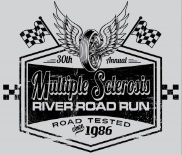 MS River Road Run14141 Glendale Rd Savage MN 55378 www.msmotorcycleride.comMsrivrdrun2013@gmail.comTax ID 46-3392629Thank you for your generosity. We appreciate your support!Thank you for your generosity. We appreciate your support!MS River Road Run Donation ReceiptMS River Road Run Donation ReceiptMS River Road Run14141 Glendale Rd Savage MN 55378 www.msmotorcycleride.comMsrivrdrun2013@gmail.comTax ID 46-3392629Thank you for your generosity. We appreciate your support!Thank you for your generosity. We appreciate your support!